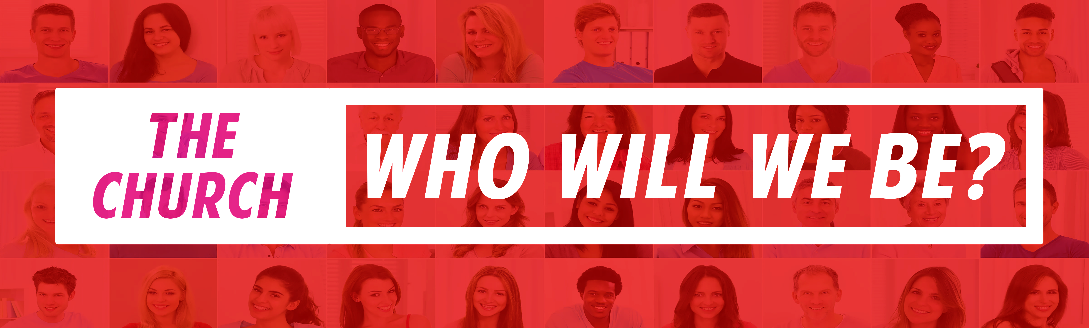 A PLACE WE ________________________________________________I Peter 2: 4	As you come to him, the living Stone—rejected by humans but chosen by God and precious to him—__________________________________________________________ __________________________________________________________As you come to him … __________________________________________________________ __________________________________________________________I Peter 2: 6“See, I lay a stone in Zion, a chosen and precious cornerstone,  and the one who trusts in him will never be put to shame.” Jesus 	The ________________________  ________________________	The _________________________________________________John 14: 6 		Acts 4: 12		I Timothy 2: 5Notes:  _______________________________________________________ _________________________________________________________ _________________________________________________________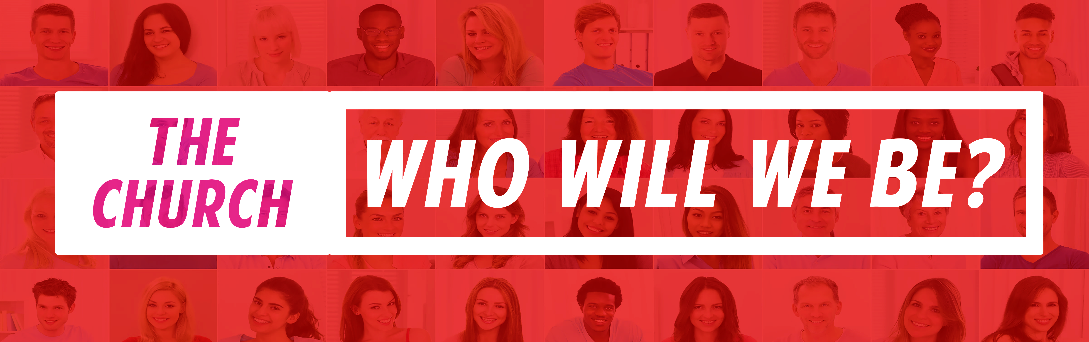 A PLACE WE _________________________________________________I Peter 2: 5	you also, like living stones, are being built into a spiritual house to be a holy priesthood, offering spiritual sacrifices acceptable to God through Jesus Christ. __________________________________________________________ __________________________________________________________Romans 8: 29I Peter 2: 9a	you are    a chosen people, a royal priesthood,    a holy nation, God’s special possession … 1)   __________________________________________________________       __________________________________________________________      __________________________________________________________2)   __________________________________________________________        __________________________________________________________       __________________________________________________________3)   __________________________________________________________        __________________________________________________________       __________________________________________________________4)   __________________________________________________________        __________________________________________________________       __________________________________________________________